FICHA TÉCNICAFICHA TÉCNICAImagen del producto:Imagen del producto: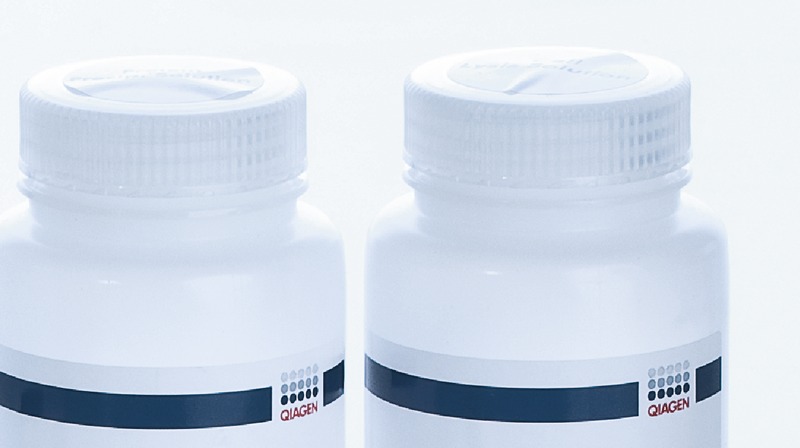 Nombre del producto: Proteinasa KNombre del producto: Proteinasa KMarca: QIAGENModelo:Modelo: 19131 (2ml, >600mAU/ml)Modelo: 19133 (10ml, >600mAU/ml)Descripción: Proteasa tipo subtilisina particularmente apta para digestiones cortasCaracterísticas Relevantes:Amplia especificidad de substratoAlta actividad en buffer comunmente utilizados en aislamiento de DNA y RNAAlta tolerancia a un rango amplio de sales, agentes desnaturalizantes, detergentes, pH y temperatura. No es esencial calcio libre como cofactor por lo que no se inhibe con EDTA.Aplicaciones y Usos (Alcances):Para digestion enzimatica con proteasa durante protocolos de extracción de DNA y RNADescripción: Proteasa tipo subtilisina particularmente apta para digestiones cortasCaracterísticas Relevantes:Amplia especificidad de substratoAlta actividad en buffer comunmente utilizados en aislamiento de DNA y RNAAlta tolerancia a un rango amplio de sales, agentes desnaturalizantes, detergentes, pH y temperatura. No es esencial calcio libre como cofactor por lo que no se inhibe con EDTA.Aplicaciones y Usos (Alcances):Para digestion enzimatica con proteasa durante protocolos de extracción de DNA y RNAEspecificaciones técnicas:Especificaciones técnicas: